Curriculum Vitae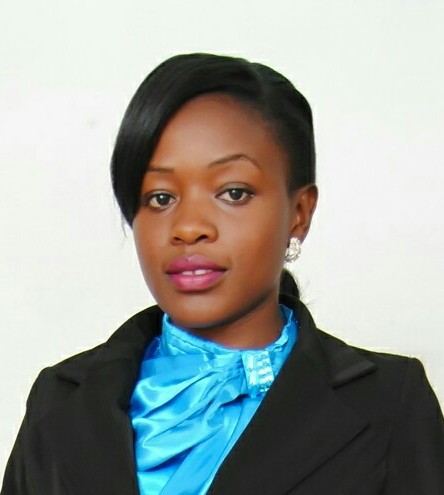 Name:			SharonSharon.349932@2freemail.com 	Sex:			Female Nationality:		KenyanDate of birth:		13/02/1990Visa Status:		VisitCAREER OBJECTIVE: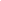 I am seeking to secure a position with a well-established organization, with a stable environment that will lead to a lasting relationship in the field of Sales, hospitality and Customer service management where my experience can be utilized to improve customer satisfaction. I am also seeking a position that will enable me to utilize well, my ability to work very well with people of diverse cultural backgrounds, and put into use my strong organizational skills.WORK EXPERIENCE:Kenya Commerce Exchange Service Bureau Ltd(KENEX): August 2014 to February 2017Position: Admin Assistant/Secretary/ReceptionistDuties: Veting and regulating visitors including log keepingMaking and receiving phone calls and keeping records of themEnsuring all lines are in working order and reporting to service providers in case of failureFiling of invoices and other documentsReporting power outages, water unavailability, leakages, e.t.c. to respective companies / personsSupervise deployment of drivers and messengers and keep record of their movement registerSupervising the office cleaner & ensuring cleanliness is up to standardMaintaining clocking register and reporting late comings and absencesFollowing up on due invoices with clients for paymentOutsourcing & organizing purchase of office supplies when need arisesBooking shipments with courier companies for delivery outside the countryMonitoring cctv cameras to ensure they are working ok and reporting any suspicious movementsMaintaining a list of office consumables and ensuring they are stocked accordingly Any other duties as assigned by supervisor and top level managementDarianTech Ltd: July 2013 to July 2014Position: Admin assistantDuties:Storing, organizing and managing filesAnswering calls and transferring to respective staffRespond to clients queries and complaintsOrganize for deliveries to clientsFollowing up on due invoices for payment by clientsAny other duties as assignedNgasi Consulting Engineers: September 2012- June 2013Position: Administrative AssistantDuties:		Front Office dutiesMaintain hard copy and electronic filing system.Create and modify documents using Microsoft Office.Preparation of tender documentsManaging petty cashResearch price and purchase of office furniture and suppliesAnswer telephones and transfer to appropriate staff membersSupport staff in assigned project based work.Organize accounts book for auditingRead Technologies Ltd: Jan-August 2012	Position: Sales RepresentativeDuties:		IT salesDeveloping and maintaining professional relationships with clientsTelesalesInforming clients of existing and new products in the company and advising them on the same.Managing of clients' accounts and follow up on due invoices for paymentPreparing and sending out quotationsReception dutiesTymax Technologies: January –Dec 2011Position : Sales and Customer Service Agent Duties:-			Equity Bank Agent services &IT SalesCreating new accounts for equity bank customersFacilitating deposit and withdrawal of cash for customersEducating the public on equity bank services Forwarding clients complains/suggestions to the equity bank management for remedies.Sales(computers and accessories)EDUCATIONAL BACKGROUND:January 2009:	Diploma in Business Management	Association of Business ExecutivesFebruary 2004 to November 2007: 	Precious Blood Secondary School,Kilungu	Kenya Certificate of Secondary Education	(K.C.S.E), (mean grade of B-)January 2001 to November 2003: 	Kilome S.A Primary School	Kenya Certificate of Primary Education	(K.C.P.E), 406 / 500 marksSKILLS AND ABILITIES:Good knowledge in computer application programsAbility to deliver quality results under minimum or no supervision Honest, result oriented and willingness to learnOutstanding communicator and brilliant interpersonal skillsHighly organized and a team playerINTERESTS AND HOBBIES:Traveling & AdventureMaking new friends Reading BooksREFEREES:Available upon request.